REPUBLIKA E SHQIPËRISËKOMISIONI QENDROR I ZGJEDHJEVEV E N D I MPËR SHQYRTIMIN E KËRKESËS PËR REGJISTRIMIN E LISTAVE SHUMEMËRORE TË KANDIDATËVE PËR ANËTARË NË KËSHILLIN E BASHKISË TIRANË TË DEPOZITUARA NGA PARTIA “ALEANCA POPULLORE” PËR ZGJEDHJET PËR ORGANET E QEVERISJES VENDORE TË VITIT 2015.Komisioni Qendror i Zgjedhjeve në mbledhjen e datës 14.05.2015, me pjesëmarrjen e:Lefterije	LUZI-			KryetareDenar		BIBA-			Zv/KryetarEdlira 		JORGAQI-		AnëtareGëzim 		VELESHNJA		AnëtarHysen 		OSMANAJ-		AnëtarKlement         ZGURI-		AnëtarVera		SHTJEFNI-		AnëtareShqyrtoi çështjen me:OBJEKT:	Për Shqyrtimin e kërkesës për regjistrimin e listës shumemёrore të kandidatëve për anëtar në Këshillin e Bashkisë Tiranë të paraqitura nga Partia “Aleanca Popullore”, për zgjedhjet për organet e qeverisjes vendore të vitit 2015.BAZË LIGJORE:	Neni 23, pika 1, germa a, neni 67, dhe 6 neni 72 dhe neni 73, pika 1, të Ligjit nr.10019, datë 29.12.2008 “Kodi Zgjedhor i Republikës së Shqipërisë”, i ndryshuar.Komisioni Qendror i Zgjedhjeve pasi shqyrtoi dokumentacionin e paraqitur nga Partia “Aleanca Popullore”, si dhe dëgjoi diskutimet e përfaqësuesve të partive politike, V Ë R E N:Partia “Aleanca Popullore”, me vendimin e KQZ-së nr. 122, datë 13.04.2015, është regjistruar si subjekt zgjedhor për zgjedhjet për organet e qeverisjes vendore të vitit 2015. Në bazё të nenit 67, dhe nenit 72, të ligjit nr. 10019, datë 29.12.2008 “Kodi Zgjedhor i Republikës së Shqipërisë”, ka depozituar në KQZ listën shumemërore të kandidatëve të saj për anëtar në Këshillin e Bashkisë Tiranë.Në bazë të nenit 67, pika 3, KQZ duhet të regjistrojë kandidatët për Këshillin e Bashkisë Tiranë, pasi Bashkia Tiranë administrohet nga më shumë se një KZAZ.Bashkëlidhur kërkesës është depozituar dhe dokumentacioni përkatës, si më poshtë:Kërkesë për regjistrimin e listave shumemërore të kandidatëve për anëtar në Këshillin e Bashkisë : 1) Tiranë model – 10, listë e cila mbyllet me numër rendor 61, nënshkruar nga Kryetari i Partisë “Aleanca Popullore”, z. Artur Dojaka;Deklaratat e kandidatёve tё listёs shumemёrore, tё cilёt deklarojnё se gёzojnё tё drejtёn dhe vullnetin për të kandiduar për anëtar këshilli për Këshillin e Bashkisë Tiranë të propozuar nga Partia “Aleanca Popullore”, në zgjedhjet për organet e qeverisjes vendore të datës 21.06.2015;Secila nga deklaratat e kandidatёve tё listёs shumemёrore shoqërohet nga dokument identifikues përkatës; Vërtetimin e Këshillit të Bashkisë Tiranë, i cili vërteton se z. Enver Reçi është anëtar i Këshillit të Bashkisë Tiranë.Procesverbal i dorëzimit të dokumentave të kandidimit. Në mbështetje të nenit 73 pika 1,  KQZ bëri verifikimin e dokumentacionit të depozituar nga Partia Aleanca Popullore dh me vendimin nr. 372 datë 11.05.2015 vendosi  kthim për plotësim të dokumentacionit për regjistrimin e listës shumemërore tё kandidatёve pёr anëtarë Këshilli të Bashkisë Tiranë të Partisë “Aleanca Popullore”, për zgjedhjet për organet e qeverisjes vendore të vitit 2015 për saktësimin e emrit të kandidatit në listën shumemërore, të kandidatëve për këshillin e Bashkisë Tiranë, të Partisë Aleanca Popullore me gjeneralitete Enver, Mbiemri Reça.Në datën 13.05.2015, Partia Aleanca Popullore ridepozitoi në KQZ dokumentacionin e plotësuar si më poshtë:Vërtetim nga Këshilli Bashkiak Tiranë;Vendim nga Kryesia e Partisë Aleanca Popullore të datës 30.10.2013 (të njehsuar me origjinalin);Vërtetim nga njësia Bashkiake nr.7;Deklaratë e Kandidatit për anëtar këshilli Tiranë  MODEL 05;Vendimi KQZ nr. 372, datë 11.05.20156-  Kopje e listës së anëtarëve të këshillit Bashkiak.Komisioni Qendror i Zgjedhjeve, bazuar në nenin 73, pika 1,  të Kodit Zgjedhor, në mbledhjen e datës 13.05.2015, verifikoi listën shumemërore të kandidatëve për anëtar në Këshillin e bashkive dhe dokumentacionin bashkëngjitur, të depozituar nga Partia Aleanca Popullore dhe konstatoi se ishte në përputhje me kërkesat e parashikuara në nenin 67, pikat 2, 4, 5, dhe 6, nenin 72 të Kodit Zgjedhor.PËR KËTO ARSYE:Komisioni Qendror i Zgjedhjeve mbështetur në nenin 23, pika 1, germa a, nenin 67, pikat 1, 4, 5, dhe 6, nenin 72, dhe nenin 73, pika 1 të Ligjit nr.10019, datë 29.12.2008 “Kodi Zgjedhor i Republikës së Shqipërisë”, i ndryshuar.V E N D O S I:Miratimin e listave shumemërore tё kandidatёve pёr anëtarë të Këshillit të Bashkisë Tiranë të Partisë “Aleanca Popullore”, për zgjedhjet për organet e qeverisjes vendore të vitit 2015, sipas lidhjes nr. 1, bashkëlidhur këtij vendimi.Ky vendim hyn në fuqi menjëherë.Kundër këtij vendimi mund të bëhet ankim në Kolegjin Zgjedhor pranë Gjykatës së Apelit Tiranë, brenda 5 ditëve nga shpallja e tij.Lefterije	LUZI-				KryetareDenar	BIBA-			Zv/KryetarEdlira 	JORGAQI-			AnëtareGëzim 	VELESHNJA-		AnëtarHysen 	OSMANAJ-			AnëtarKlement      ZGURI-			AnëtarVera		SHTJEFNI-			Anëtare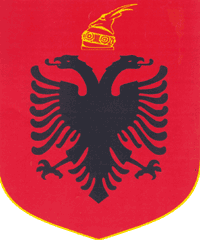 